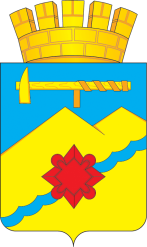 АДМИНИСТРАЦИЯ МУНИЦИПАЛЬНОГО ОБРАЗОВАНИЯГОРОД МЕДНОГОРСК ОРЕНБУРГСКОЙ ОБЛАСТИПОСТАНОВЛЕНИЕ__________________________________________________________________О внесении изменений в постановление администрации города от 04.04.2017 № 474-па «Об утверждении муниципальной программы «Повышение эффективности деятельности администрации города Медногорска» 	На основании статей 45, 49 Устава муниципального образования город Медногорск Оренбургской области, решения Медногорского городского Совета депутатов от 22.12.2020 № 36 «Об утверждении бюджета муниципального образования город Медногорск на 2021 год и плановый период 2022 и 2023 годов»:	1. Внести в постановление администрации города от 04.04.2017 № 474-па «Об утверждении муниципальной программы «Повышение эффективности деятельности администрации города Медногорска» (в редакции постановления администрации от 09.03.2021 № 271-па) следующие изменения:1.1. В паспорте программы в объемах бюджетных ассигнований программы:1.1.1. слова: «2021 год – 33866,6 тыс. рублей» заменить словами: «2021 год – 41111,40 тыс. рублей»;1.1.2. слова: «2022 год – 34500,73 тыс. рублей» заменить словами: «2022 год – 39224,50 тыс. рублей;1.1.3. слова: «2023 год – 43634,655 тыс. рублей» заменить словами: «2023 год – 39184,80 тыс. рублей».1.1.4. слова: «Общий объем финансирования программы – 258433,74067 тыс. рублей» заменить словами: «Общий объем финансирования программы - 265952,45567 тыс. рублей».  1.2. Приложение № 3 к муниципальной программе изложить в новой редакции, согласно приложению к данному постановлению. 2. Контроль за исполнением данного постановления возложить на заместителя главы  муниципального образования - руководителя аппарата администрации города И.М. Сердюка.3. Постановление вступает в силу после его официального опубликования в газете «Медногорский рабочий», распространяется на правоотношения, возникшие с 01.01.2021 г. и подлежит размещению на официальном сайте администрации города Медногорска в сети Интернет.Глава города                                                                               А.В. Нижегородов                                                                                                                                                                    Приложение                                                                                                                                                          к постановлению                                                                                                                                                          администрации города                                                                                                                                                         от ________ № ______ Ресурсное обеспечение реализации муниципальной программы                                                                                                                                                                                                                                                 (тыс. рублей)22.03.2021№ 312-паСтатусНаименование муниципальной программы, подпрограммы муниципальной программы, основного мероприятияГлавный распорядитель бюджетных средств (ГРБС) (ответственный исполнитель, соисполнитель, участник), источники финансированияКод бюджетной классификацииКод бюджетной классификацииКод бюджетной классификацииОбъем бюджетных ассигнованийОбъем бюджетных ассигнованийОбъем бюджетных ассигнованийОбъем бюджетных ассигнованийОбъем бюджетных ассигнованийОбъем бюджетных ассигнованийСтатусНаименование муниципальной программы, подпрограммы муниципальной программы, основного мероприятияГлавный распорядитель бюджетных средств (ГРБС) (ответственный исполнитель, соисполнитель, участник), источники финансированияГРБСРзПрЦСР201720182019202020212022202312345678910111213Муниципальная программаМуниципальная программа «Повышение эффективности деятельности  администрации города Медногорска» на 2017-2022 годы»всего, в том числе:  010х170000000025377,0455534493,9820740550,27646010,4520541111,4039224,5039184,80Муниципальная программаМуниципальная программа «Повышение эффективности деятельности  администрации города Медногорска» на 2017-2022 годы»местный бюджет010xх23277,8847331486,3820737028,27641969,5520537610,6036026,9036037,70Муниципальная программаМуниципальная программа «Повышение эффективности деятельности  администрации города Медногорска» на 2017-2022 годы»областной бюджет010xх354,59566434,9449,0491,9506,70501,90501,90Муниципальная программаМуниципальная программа «Повышение эффективности деятельности  администрации города Медногорска» на 2017-2022 годы»федеральный  бюджет010xх1744,565162572,73073,03549,0 2994,102695,702645,20Основное мероприятие 1.Своевременное, качественное исполнение полномочий по решению вопросов местного значенияГРБС-Администрация г. МедногорскаИсполнитель-Администрация города Медногорска010х170010000023277,8847331486,3820737028,27641969,5520537610,6036026,9036037,70Мероприятие 1.1.Глава муниципального образованияАдминистрация, Местный бюджет010010217001100101039,877521320,01835,81446,605221751,01751,01751,0Мероприятие 1.2.Центральный аппарат Администрация, Местный бюджет0100104 170011002010368,92127 15386,3210717395,918405,8807819358,6018701,9018701,70Мероприятие 1.3.Публикация в средствах массовой информации нормативных правовых актов, размещение информации о деятельности администрации города в средствах массовой информации и телевидении Администрация, Местный бюджет010010417001000301001,631326,01266,01191,95541,00213,00132,00Мероприятие 1.4.Уплата членских взносов в Совет (ассоциацию) муниципальных образований Оренбургской области Администрация, Местный бюджет01001040113170010004080,966000000Мероприятие 1.4.Уплата членских взносов в Совет (ассоциацию) муниципальных образований Оренбургской области Администрация, Местный бюджет0100104011317001000400107,0125,3103,96457,00117,00117,0Мероприятие 1.5.Осуществление финансово-хозяйственного, материально-технического, организационного, правового, документационного, транспортного обеспечения  Администрация, МБУ «УХТО»Местный бюджет010011317001000508576,010935,80213133,73614680,6330511463,0010763,0010763,00Мероприятие 1.6.Выполнение прочих мероприятий в целях хозяйственно-технического обеспечения органов муниципальной властиМестный бюджет0100113170010006У13,01941000000Мероприятие 1.6.Выполнение прочих мероприятий в целях хозяйственно-технического обеспечения органов муниципальной властиМестный бюджет01001131700100060026,19800000Мероприятие 1.7.Оперативное реагирование на угрозу и возникновение чрезвычайной ситуации, информирование населения и организаций о фактах их возникновения и принятым по ним мерамАдминистрация, МБУ «УХТО» (ЕДДС) Местный бюджет01003091700100070740,041109,3981848,9742893,5190,000,000,00Мероприятие 1.7.Оперативное реагирование на угрозу и возникновение чрезвычайной ситуации, информирование населения и организаций о фактах их возникновения и принятым по ним мерамАдминистрация, МБУ «УХТО» (ЕДДС) Местный бюджет0100310170010007000002791,002781,002781,00Мероприятие 1.8.Доплаты к пенсиям муниципальных служащихАдминистрация, Местный бюджет010100117001000801149,430531065,41158,5661214,01384,001467,001559,00Мероприятие 1.9.Подготовка и поведение выборовАдминистрация, Местный бюджет01001071700100090308,0001800,0000Мероприятие 1.10.Уплата имущественных налоговАдминистрация, Местный бюджет01001041700193940013,862182013,0013,0013,00Мероприятие 1.10.Уплата имущественных налоговАдминистрация, Местный бюджет010011317001939400196,401246,0213,0252,00220,00220,00Мероприятие 1.11.Обеспечение финансирования социально значимых мероприятийАдминистрация, Местный бюджет010011317001001000000000Основное мероприятие 2.Своевременное, качественное исполнение переданных государственных полномочийГРБС-Администрация г. МедногорскаИсполнитель-Администрация города Медногорска010х 17002000002099,160823007,63522,04040,93500,803197,603147,10Мероприятие 2.1.Осуществление переданных полномочий по созданию и организации деятельности комиссий по делам несовершеннолетних и защите их правКДНиЗП, Областнойбюджет01001131700280951325,39062419,5424,4466,2475,70475,70475,70Мероприятие 2.2.Осуществление переданных полномочий по формированию торгового реестраОтдел по экономике, торговле и развитию предпринимательства, Областной бюджет010011317002809524,805046,46,46,76,806,806,80Мероприятие 2.3.Осуществление переданных полномочий по созданию административных комиссийАдминистрация, административная комиссия, Областной бюджет010011317002809566,40,00,00,04.800,00,0Мероприятие 2.4.Осуществление переданных государственных полномочий в сфере водоснабжения, водоотведения и в области обращения с твердыми коммунальными отходамиОтдел по экономике, торговле и развитию предпринимательства, Областной бюджет0100412170028042018,09,018,219,019,4019,4019,40Мероприятие 2.5.Осуществление первичного воинского учета на территориях, где отсутствуют военные комиссариатыВоенно-учетный стол, Федеральный бюджет01002031700251180778,779171239,51349,11246,01274,501287,81338,9Мероприятие 2.6.Осуществление переданных полномочий Российской Федерации на государственную регистрацию актов гражданского состоянияОтдел ЗАГС, Федеральныйбюджет01003041700259302965,785991207,61716,12285,81306,301306,301306,30Мероприятие 2.7.Осуществление полномочий по составлению (изменению) списков кандидатов в присяжные заседатели федеральных судов общей юрисдикции в Российской ФедерацииАдминистрация, Федеральный бюджет010010517002512000,00125,607,8017,200,00101,600,00Мероприятие 2.8.Проведение Всероссийской переписи населения 2020 годаАдминистрация, Федеральный бюджет010011317002546900,000,000,000,00413,300,000,00